МУНИЦИПАЛЬНОЕ КАЗЕННОЕ ОБРАЗОВАТЕЛЬНОЕ УЧРЕЖДЕНИЕ ВЕРХ-УНИНСКАЯ ОСНОВНАЯ ОБЩЕОБРАЗОВАТЕЛЬНАЯ ШКОЛА 427685 Удмуртская Республика, Юкаменский район, с. Верх-Уни, ул. Школьная, 2,тел.( 6-52-49)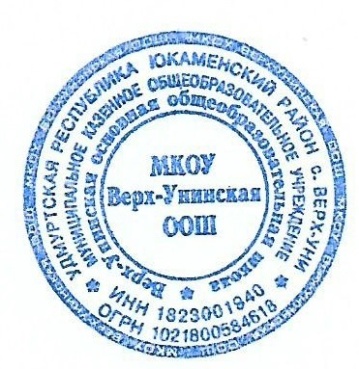 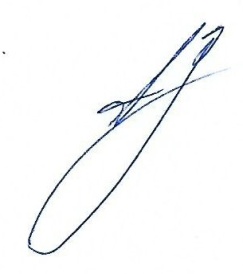 Календарный план воспитательной работы для обучающихся начального и основного общего образования2022-2023гг.Составитель:                                                                     заместитель директора по УВРИпатова Е.В.с. Верх-Уни,	2022	Календарный план воспитательной работы МКОУ Верх-Унинская ООШ на 2022-20223 учебный год (I полугодие)2022 год – 350 лет со дня рождения Петра I;2023 год – Год педагога наставника.Календарный план воспитательной работы МКОУ Верх-Унинская ООШ на 2022-2023 учебный год (IIполугодие)ПРИНЯТОПедагогическим советом школыПротокол №   1   от 30.08.2022УТВЕРЖДАЮ
Директор школы 		Захаров А.Л.Приказ №77от	30.08.2022		МодульДЕЛА, СОБЫТИЯ, МЕРОПРИЯТИЯДЕЛА, СОБЫТИЯ, МЕРОПРИЯТИЯМодульуровень НОО (1, 2 класс)уровень ООО (5-8 класс)Сентябрь  «Месячник безопасности»Сентябрь  «Месячник безопасности»Сентябрь  «Месячник безопасности»Классное руководство-Знакомство с 1 классом- Составление социальных паспортов- Инструктажи по безопасности жизнедеятельности- Индивидуальная работа с обучающимися- Работа с учителями -предметниками, работающими в классе- Согласно ИПР классного руководителя 1-2 классов-Знакомство с 5 классом- Составление социальных паспортов- Инструктажи по безопасности жизнедеятельности- Индивидуальная работа с обучающимися- Работа с учителями -предметниками, работающими в классе-Согласно ИПР классных руководителей 5-8 классовШкольный урок-Урок «День Знаний» 1 сентября-Видеоэнциклопедия «День окончания Второй мировой войны» 3 сентября--поездка в цирк с 1 классом-Урок «День Знаний» 1 сентября -Видеоэнциклопедия«День окончания Второй мировой войны» 3 сентября-165 лет со дня рождения русского учёного, писателя Константина Эдуардовича Циалковского (1857-1935)-Стенд знаменитых людей- 210 лет со дня Бородинского сражения- видео презентацияФлешмоб по стихотворению М.Ю. Лермонтова "Бородино"Курсы внеурочной деятельности и дополнительное образованиеОбщешкольный классный час «Разговор о главном»Функциональная грамотность«Умелые руки» «Хоровое пение»«Если хочешь быть здоров- правильно питайся»«Здоровейка»«Юный шашист»«Вокруг света»Общешкольный классный час «Разговор о главном»Функциональная грамотность«Английский на 5!»«Истоки»«Техномир»«Журналистика»«Живая планета»«Спортивный»Работа с родителями1)Диагностика семей первоклассников, семей вновь прибывших учащихся, выявление асоциальных семей, формирование социального паспорта класса, списков на горячее питание, подвоз.2)Информационное оповещение через классныегруппы.3)Проведение тематических родительских собраний по формированию законопослушного поведения учащихся-Беседы с родителями по профилактике ДТП -Профилактика правонарушений «Ответственность родителей за ненадлежащее воспитание и обучение детей (Ст. 5. 35 КоАП РФ).- Выборы классных родительских комитетов, планирование работы на год.- Создание общешкольного родительского комитета, Совета школы, планирование их работы-Общешкольное родительское собрание- Информационное оповещение через школьный сайтИндивидуальные консультации по вопросам воспитания детей1)Диагностика семей, вновь прибывших учащихся, выявление асоциальных семей, формирование социального паспорта класса, списков на горячее питание, подвоз.2)Информационное оповещение через классные группы.3)Проведение тематических родительских собраний по формированию законопослушного поведения учащихся(профилактика ДТП, ПАВ, суицидальной направленности,  правонарушений, выход из конфликтных ситуаций), «Ответственность родителей за ненадлежащее воспитание и обучение детей (Ст. 5. 35 КоАП РФ».Выборы классных родительских комитетов, планирование работы на год.4) Родительское собрание с родителями пятиклассниковОбщешкольное родительское собраниеПрофориентацияВиртуальная экскурсия «Совершите свое первое путешествие в мир многообразия профессий»Расширение знаний учащихся о новых профессиях учителями-предметниками.Участие в работе всероссийского профориентационного проекта  «ПроеКТОриЯ», «Билет в будущее»Ключевые общешкольные дела- Церемония поднятия государственного флага под государственный гимн-Торжественная линейка «Здравствуй, школа!»- «День Здоровья»-игры и соревнования-Месячник безопасности (мероприятия по профилактике ДДТТ, пожарной безопасности, экстремизма, терроризма, разработка схемы- маршрута «Дом-школа-дом», учебно-тренировочная эвакуация учащихся из здания)-День окончания Второй мировой войны-видеопрезентация8) Л/a забег «Кросс Нации». (17.09)Акции:-Акция «Живая капля» День солидарности в борьбе с терроризмом. Линейка, минута молчания «Невозможно забыть»- Республиканская акция «История игрушек»- Республиканская акция «Помним»Выставки:-165 лет со дня рождения русского учёного, писателя Константина Эдуардовича Циалковского (1857-1935)-стендФотовыставка «Осень золотом одета»Юбилейные даты со дня рождения писателей, музыкантов, художников и других деятелей:5 сентября — 205 лет со дня рождения писателя Алексея Константиновича Толстого (1817-1875)-библиотечный сквер
- Церемония поднятия государственного флага под государственный гимн-Торжественная линейка «Здравствуй, школа!»- «День Здоровья»-игры и соревнования-Месячник безопасности (мероприятия по профилактике ДДТТ, пожарной безопасности, экстремизма, терроризма, разработка схемы- маршрута «Дом-школа-дом», учебно-тренировочная эвакуация учащихся из здания)-День окончания Второй мировой войны-видеопрезентация8) Л/a забег «Кросс Нации». (17.09)Акции:-Акция «Живая капля» День солидарности в борьбе с терроризмом. Линейка, минута молчания «Невозможно забыть»- Республиканская акция «История игрушек»- Республиканская акция «Помним»Выставки:-165 лет со дня рождения русского учёного, писателя Константина Эдуардовича Циалковского (1857-1935)-стендФотовыставка «Осень золотом одета»Юбилейные даты со дня рождения писателей, музыкантов, художников и других деятелей:5 сентября — 205 лет со дня рождения писателя Алексея Константиновича Толстого (1817-1875)-библиотечный сквер
ПрофилактикаПравила внутреннего распорядка.Инструктажи по правилам поведения учащегося в школе, на спортивных площадках, пользование спортивным оборудованием и снарядами, безопасный маршрут домой, ПДД, ППБ, соблюдение правил личной гигиены.«Правила поведения в ОУ; Устав ОУ»; «Профилактика правонарушений и преступлений», «Ответственность несовершеннолетних за правонарушения», «Выполнение закона о комендантском часе для подростков», Инструктажи по правилам  на спортивных площадках, пользование спортивным оборудованием и снарядами, безопасный маршрут домой, ПДД, ППБ, соблюдение правил личной гигиены.Октябрь   «Месячник экологических знаний и Пожилого человека»Октябрь   «Месячник экологических знаний и Пожилого человека»Октябрь   «Месячник экологических знаний и Пожилого человека»Классное руководство- Инструктажи по безопасности жизнедеятельности- Индивидуальная работа с обучающимися- Работа с учителями -предметниками, работающими в классе- Согласно ИПР классного руководителя 1-2 классов- Инструктажи по безопасности жизнедеятельности- Индивидуальная работа с обучающимися- Работа с учителями -предметниками, работающими в классе-Согласно ИПР классных руководителей 5-8 классовШкольный урок - Всероссийский урок, приуроченный ко ДНЮ гражданской обороны РФ, с проведением тренировок по защите детей от ЧС- Музейные уроки 30 октября - Урок памяти (День памяти политических репрессий)-25 октября Урок в библиотеке «Международный день школьных библиотек»-Урок безопасности в сети интернет-Классные часы и беседы: «Чтоб здоровым вечно быть, надо спорт нам полюбить!», «Что такое здоровье и здоровый образ жизни»- Всероссийский урок «Мы умные пользователи Интернета»1)Участие в онлайн – уроках по финансовой грамотности.2)Всероссийский урок "Экология и энергосбережение" в рамках Всероссийского фестиваля энергосбережения  #ВместеЯрче 3)Всероссийский урок, приуроченный ко ДНЮ гражданской обороны РФ, с проведением тренировок по защите детей от ЧС4) Библиотечный урок 30 октября - Урок памяти (День памяти политических репрессий)4) Урок в сельской библиотеке «Международный день школьных библиотек»5)Урок безопасности в сети интернет6)Всероссийские открытые уроки ПроеКТОриЯ»7) Уроки Здоровья: «Последствия употребления наркотических средств и психотропных  веществ» Курсы внеурочной деятельности и дополнительное образованиеОбщешкольный классный час «Разговор о главном»Функциональная грамотность«Умелые руки» «Хоровое пение»«Если хочешь быть здоров- правильно питайся»«Здоровейка»«Юный шашист»«Вокруг света»Общешкольный классный час «Разговор о главном»Функциональная грамотность«Английский на 5!»«Истоки»«Техномир»«Журналистика»«Живая планета»«Спортивный»Работа с родителями-Посещение семей учащихся, категории ТЖС с составлением актов ЖБУ -Общешкольное родительское собрание.-Информационное оповещение через классныегруппы.-Индивидуальные консультации по вопросам воспитания детейПосещение семей учащихся, категории ТЖС с составлением актов ЖБУ Общешкольное родительское собрание.Информационное оповещение через классные группы.Контроль над посещением учащимися кружков, секций, консультаций по предметам, курсов по выбору.Профориентация-Акция «Семь шагов к профессии» (беседы «Все работы хороши…») -Сочинение  «Моя любимая профессия»Участие в профориентационных акциях, конкурсах фестивалях.Расширение знаний учащихся о новых профессиях учителями-предметниками.Участие в работе всероссийского профориентационного проекта  «ПроеКТОриЯ», «Билет в будущее»Ключевые общешкольные дела- Церемония поднятия государственного флага под государственный гимн-Праздничноепоздравление«Учитель будет вечен на Земле!»-Участие в месячнике «Зелёная планета»: Субботники по благоустройству территории-Единый день гражданской обороны.Задания: полоса препятствий, мед.помощь, рисунки.-Облагораживание памятника неизвестному солдату. Уборка листьев и веток, уборка цветов.- «Экологически-оздоровительная тропа»Акции:-Акция «Спешите делать добро» (поздравление ветеранов педагогического труда – изготовление открыток)-Акция «Внук на час» помощь в уборке огородов.- Акция «Чистое село» Уборка территории села от мусора.Выставки:- Праздник урожая «Дары природы». Конкурс: рисунка и фотографий-День отца в России (16.10)-фотоинтервью-Всемирный день защиты животных «Мой преданный и верный друг» - фотовыставкаЮбилейные даты со дня рождения писателей, музыкантов, художников и других деятелей:8 октября — 130 лет со дня рождения поэтессы, прозаика, драматурга Марины Ивановны Цветаевой (1892-1941)
26 октября — 180 лет со дня рождения Василия Васильевича Верещагина (1842-1904)
1. Церемония поднятия государственного флага под государственный гимн1)Месячник по профилактике «ХХI век – век без наркотиков» (классные часы и беседы в соответствии с возрастом).2) Праздничноепоздравление«Учитель будет вечен на Земле!») Праздник урожая «Дары природы». Конкурс: рисунка, поделок из природного материала и овощей.4) Акция «Спешите делать добро» (оказание помощи ветеранам  педагогического труда)3)Всероссийский урок безопасности школьников в сети интернет: «Знаем и умеем»4)Всероссийский урок «Экология и энергосбережение».5)Всемирный день защиты животных «Эти забавные животные» - фотовыставка.6) Участие в месячнике «Зелёная планета»: Субботники по благоустройству территории7) Акция «Внук на час» помощь в уборке огородов.8) Единый день гражданской обороны.Задания: полоса препятствий, мед.помощь, викторина по ПДД.9) Акция «Чистое село» Уборка территории села от мусора.10) Облагораживание памятника неизвестному солдату. Уборка листьев и веток, уборка цветов.11) «Экологически-оздоровительная тропа»12) День отца в России (16.10)-фотоинтервьюПрофилактикаБеседы  по правилам пожарной безопасности, безопасности  вблизи водоемов и рек.Беседы по профилактике ОРВИ, Covid-19, ОКИМероприятия в рамках профилактики конфликтного  поведения.Инструктажи по ТБ в период 1 четверти (согласно плану)Беседы  по правилам пожарной безопасности, безопасности вблизи водоемов и рек.Беседы по профилактике ОРВИ, Covid-19, ОКИМероприятия в рамках профилактики суицидального поведения.Информационные  буклеты:  «Осторожно, СНЮС», «Осторожно, СПАЙС», «Осторожно, НАСВАЙ», «Осторожно, ВЕЙП», «Осторожно, СНИФФИНГ».Беседа «Модный дым».Инструктажи по ТБ в период 1 четверти (согласно плану).Ноябрь  «Месячник правовых знаний»  Ноябрь  «Месячник правовых знаний»  Ноябрь  «Месячник правовых знаний»  Классное руководство- Инструктажи по безопасности жизнедеятельности- Индивидуальная работа с обучающимися- Работа с учителями -предметниками, работающими в классе- Согласно ИПР классного руководителя 1-2 классов- Инструктажи по безопасности жизнедеятельности- Индивидуальная работа с обучающимися- Работа с учителями -предметниками, работающими в классе-Согласно ИПР классных руководителей 5-8 классовШкольный урок-Единый урок по безопасности дорожного движения на тему «Дорога из каникул в школу»-День народного единства. Урок-викторина.-Урок в библиотеке 22 ноября - День словаря-Урок «День правовой помощи детям»-Уроки здоровья: «Мой выбор - спорт» по противодействию незаконному обороту наркотических средств, психотропных веществ и их  прекурсоров  (в рамках межведомственной комплексной оперативно-профилактической операции "Дети России")-Урок  «Международный  день  толерантности»  (16 ноября).-20 ноября — День начала Нюрнбергского процесса-Видео-лекторий.
Единый урок по безопасности дорожного движения на тему «Дорога из каникул в школу»Участие в онлайн – уроках по финансовой грамотности.Проведение выставки  в читальном зале  «Уроки истории России - путь к толерантности»Урок в библиотеке 22 ноября - День словаря Урок «День правовой помощи детям»Уроки здоровья: «Мой выбор - спорт» по противодействию незаконному обороту наркотических средств, психотропных веществ и их  прекурсоров  (в рамках межведомственной комплексной оперативно-профилактической операции "Дети России")Урок  «Международный  день  толерантности»  (16 ноября).Курсы внеурочной деятельности и дополнительное образованиеОбщешкольный классный час «Разговор о главном»Функциональная грамотность«Умелые руки» «Хоровое пение»«Если хочешь быть здоров- правильно питайся»«Здоровейка»«Юный шашист»«Вокруг света»Общешкольный классный час «Разговор о главном»Функциональная грамотность«Английский на 5!»«Истоки»«Техномир»«Журналистика»«Живая планета»«Спортивный»Работа с родителямиПедагогическое просвещениеродителей по вопросам воспитания детей.Информационное оповещение через классныегруппы.Консультация для родителей: особенности безопасного поведения в зимнее время года.Индивидуальные консультации по вопросам воспитания детейМероприятия в рамках межведомственной комплексной оперативно-профилактической операции "Дети России".Консультация для родителей: «Особенности безопасного поведения в зимнее время года».Памятки для родителей «Чтобы беда не пришла в Ваш дом» Лекция  для родителей по теме: «Опасность, которая рядом» (с целью предупреждения отказа от участия детей в социально-психологическом тестировании на предмет раннего выявления незаконного потребления наркотических средств и психотропных веществ, а также информирования о признаках начала зависимости, «новых»  видах  психотропных веществ)  Информирование родителей   по  «Вопросам  социально-психологического тестирования» «Умей сказать нет» советы педагога– психолога. Онлайн консультацияПрофориентацияПрезентация «Все профессии нужны, все профессии важны»Презентация «Мир профессий многогранен».Виртуальные экскурсии по предприятиям.Участие в работе всероссийского профориентационного проекта  «ПроеКТОриЯ», «Билет в будущее»Ключевые общешкольные дела- Церемония поднятия государственного флага под государственный гимн-День народного единства: «Народная Удмуртия». Презентация.-«Международный день толерантности» Просмотр видеосюжета
-Школьный турнир по шашкамАкции:Акция ко дню матери «Святость материнства» «День матери в России». (поздравительная онлайн открытка)Акция «Чтобы помнили» 8 ноября — День памяти погибших при исполнении служебных обязанностей сотрудников органов внутренних дел России- Стенд об участниках в УдмуртииВыставки:Фотовыставка «Моя Россия и Удмуртия в лицах»30 ноября — День Государственного герба Российской Федерации- стендЮбилейные даты со дня рождения писателей, музыкантов, художников и других деятелей:3 ноября — 135 лет со дня рождения поэта, драматурга, переводчика Самуила Яковлевича Маршака (1887-1964)

6 ноября — 170 лет со дня рождения писателя, драматурга Дмитрия Наркисовича Мамина-Сибиряка (1852-1912)

- Церемония поднятия государственного флага под государственный гимн-День народного единства: «Народная Удмуртия». Презентация.-«Международный день толерантности» Просмотр видеосюжета
-Школьный турнир по шашкамАкции:Акция ко дню матери «Святость материнства» «День матери в России». (поздравительная онлайн открытка)Акция «Чтобы помнили» 8 ноября — День памяти погибших при исполнении служебных обязанностей сотрудников органов внутренних дел России- Стенд об участниках в УдмуртииВыставки:Фотовыставка «Моя Россия и Удмуртия в лицах»30 ноября — День Государственного герба Российской Федерации- стендЮбилейные даты со дня рождения писателей, музыкантов, художников и других деятелей:3 ноября — 135 лет со дня рождения поэта, драматурга, переводчика Самуила Яковлевича Маршака (1887-1964)

6 ноября — 170 лет со дня рождения писателя, драматурга Дмитрия Наркисовича Мамина-Сибиряка (1852-1912)

ПрофилактикаМероприятия в рамках «Месячника нравственно-правовой грамотности»Беседы – напоминания  о зимних дорожных ловушках.Мероприятия в рамках межведомственной комплексной оперативно-профилактической операции "Дети России" (согласно плану для учащихся 1-4 классов)Мероприятия в рамках «Месячника нравственно-правовой грамотности»Беседы – напоминания  о зимних дорожных ловушках.Мероприятия в рамках межведомственной комплексной оперативно-профилактической операции "Дети России" (согласно плану для учащихся 5-9 классов)Круглый стол «Мои права и обязанности»Профилактическая беседа с сотрудниками МВД, психологом школы на тему: «Как противостоять дурному влиянию: правовые и психологические аспекты вовлечения несовершеннолетних в наркоторговлю»Мероприятияв рамках межведомственной комплексной оперативно-профилактической операции "Дети России"Круглый стол  «Чтобы не было беды»Декабрь«В мастерской у Деда Мороза»Декабрь«В мастерской у Деда Мороза»Декабрь«В мастерской у Деда Мороза»Классное руководство- Инструктажи по безопасности жизнедеятельности- Индивидуальная работа с обучающимися- Работа с учителями -предметниками, работающими в классе- Согласно ИПР классного руководителя 1-2 классов- Инструктажи по безопасности жизнедеятельности- Индивидуальная работа с обучающимися- Работа с учителями -предметниками, работающими в классе-Согласно ИПР классных руководителей 5-8 классовШкольный урок-9 декабря — День Героев Отечества
«Победные дни России», «Память о героях не уйдёт в забвенье».-12 декабря — День Конституции Российской Федерации-Урок в сельской библиотеке «День Конституции»-Уроки Здоровья1)Участие в онлайн – уроках по финансовой грамотности.2)Музейные уроки «День неизвестного солдата».3)Квиз «Имя твое неизвестно, подвиг твой бессмертен»4) Библиотечный урок «День Конституции»5) Урок в сельской библиотеке «День Героев Отечества»6) Всероссийская акция «Час кода», тематический урок информатики5)Уроки согласно  Календарю образовательных  событий на 2021-2022 год6) Уроки Здоровья (согласно плану)Курсы внеурочной деятельности и дополнительное образование-Общешкольный классный час «Разговор о главном»-Функциональная грамотность«Умелые руки» «Хоровое пение»«Если хочешь быть здоров- правильно питайся»«Здоровейка»«Юный шашист»«Вокруг света»Общешкольный классный час «Разговор о главном»«Истоки»«Техномир»«Живая планета»«Спортивный»«Вокруг света»Работа с родителямиРодительский контроль питанияПедагогический лекторий  по вопросам воспитания детейПроведение тематических родительских собранийОбщешкольное родительское собрание.Информационное оповещение через классные группы.Праздничное оформление школы, окон, помощь в подготовке новогодних мероприятий.Индивидуальные консультации по вопросам воспитания детейРодительский контроль питанияПедагогическое просвещение родителей по вопросам воспитания детейИнформационное оповещение через школьный сайт Проведение тематических родительских собранийРабота Совета профилактики снеблагополучными семьями по вопросам воспитания, обучения детейОформление и распространение буклетов для педагогов и родителей учащихся по теме «Построение взаимоотношений  с учащимися в случае выявления  признаков употребления психотропных веществ».Общешкольное родительское собрание.Буклеты родителям в рамках  Декады борьбы со СПИДом, наркоманией, табакокурением.ПрофориентацияВстреча с родителями – представителями различных профессий.Анкетирование учащихся по вопросам выбора профессии и специальности.Участие в работе всероссийского профориентационного проекта  «ПроеКТОриЯ», «Билет в будущее».Анкетирование учащихся по вопросам выбора профессии и специальности.Ключевые общешкольные дела- Церемония поднятия государственного флага под государственный гимн-Тематический декадник «Закон и порядок» (классные часы «Что такое хорошо и что такое плохо», встречи с инспектором ПДН)-Декада правовых знаний и помощи детям (классные часы, встречи с работниками полиции, конкурс творческих работ на темы: «Если бы я стал президентом», «Легко ли всегда быть честным?»)-Классный час «День конституции РФ»-Пионербол товарищеские встречи.-Предновогодняя гонка школьные соревнования.-Мероприятие «Новогодняя сказка».-3 декабря — День неизвестного солдата / Международный день инвалидов

Акции:Акция  «В мастерской у Деда Мороза. Символ Нового года»Акция «Расскажи о подвиге» 3 декабря — День неизвестного солдатаВыставки:«Я рисую  свои мысли» 8 декабря — Международный день художникаЮбилейные даты со дня рождения писателей, музыкантов, художников и других деятелей:27 декабря — 190 лет со дня рождения основателя Третьяковской галереи Павла Михайловича Третьякова (1832-1898)- стенд1. Церемония поднятия государственного флага под государственный гимн1)Тематический декадник «Закон и порядок» (классные часы «Что такое хорошо и что такое плохо», встречи с инспектором ПДН)2)Декада правовых знаний и помощи детям (по плану)3) Международный день борьбы против коррупции (круглый стол)5) Пионербол товарищеские встречи.6) Предновогодняя гонка школьные соревнования.5) Мероприятие «Новогодняя сказка».6) Акция  «В мастерской у Деда Мороза. Символ Нового года»ПрофилактикаНеделя детской безопасности «Профилактика дорожно-транспортного травматизма»Инструктажи по ТБ в период  2 триместра.Учебно-тренировочная эвакуация учащихся из актового залаИнструктаж с учащимися по ПБ, ПДД, ПП на новогодних праздниках и перед новогодними праздниками, каникуламиПроведение классных часов по теме «Пожарная безопасность на новогодних праздниках», «Пиротехника и последствия шалости с пиротехникой».Инструктаж с учащимися по ПБ, ПДД, ПП на новогодних праздниках и перед новогодними праздниками, каникуламиУчебно-тренировочная эвакуация учащихся из актового залаБеседы на классных часах «Профилактика правонарушений и преступлений»Мероприятия в рамках Декады борьбы со СПИДом, наркоманией, табакокурением.«Современные молодежные течения и увлечения» (вопросы, связанные с противодействием экстремизму).Профилактика употребления  ПАВ.МодульДЕЛА, СОБЫТИЯ, МЕРОПРИЯТИЯДЕЛА, СОБЫТИЯ, МЕРОПРИЯТИЯМодульуровень НОО (1-4 класс)уровень ООО (5-9 класс)Январь  «Месячник военно-патриотического воспитания молодёжи» Январь  «Месячник военно-патриотического воспитания молодёжи» Январь  «Месячник военно-патриотического воспитания молодёжи» Классное руководство- Инструктажи по безопасности жизнедеятельности- Индивидуальная работа с обучающимися- Работа с учителями -предметниками, работающими в классе- Согласно ИПР классного руководителя 1-2 классов- Инструктажи по безопасности жизнедеятельности- Индивидуальная работа с обучающимися- Работа с учителями -предметниками, работающими в классе-Согласно ИПР классных руководителей 5-8 классовШкольный урок-Проведение тематических  уроков гражданственности: «Будущее моей страны – мое будущее»-Уроки Здоровья (согласно плану)1) Проведение тематических занятий, бесед, информационных часов, уроков гражданственности- «Подросток как гражданин»2)Уроки согласно  Календарю образовательных  событий на 2021-2022 год3) Уроки Здоровья (согласно плану)4) Уроки «Я и профессия»  (курс профессионального самоопределения)Курсы внеурочной деятельности и дополнительное образованиеОбщешкольный классный час «Разговор о главном»Функциональная грамотность«Умелые руки» «Хоровое пение»«Если хочешь быть здоров- правильно питайся»«Здоровейка»«Юный шашист»«Вокруг света»Общешкольный классный час «Разговор о главном»Функциональная грамотность«Английский на 5!»«Истоки»«Техномир»«Журналистика»«Живая планета»«Спортивный»Работа с родителямиФормирование  списков на  питание, подвоз  (сбор информации) – по 2 полугодию.Родительские  собрания (согласно плану).Информационное оповещение родителей  через классные группы.   Индивидуальные консультации по вопросам воспитания детейФормирование  списков на  питание, подвоз  (сбор информации) – по 2 полугодию.Родительские  собрания (согласно плану).Информационное оповещение родителей  через классные группы.   Индивидуальные консультации по вопросам воспитания детейПрофориентацияФильм  «Какие профессия я знаю?Фильм  «Пробуем выбирать».Участие онлайн-уроках  «Шоу профессий»  на  площадке «ПРОЕКТОРИЯ»Участие в работе всероссийского профориентационного проекта  «ПроеКТОриЯ», «Билет в будущее».Ключевые общешкольные дела-Церемония поднятия государственного флага под государственный гимн-27 января — День полного освобождения Ленинграда от фашистской блокады / День освобождения Красной армией крупнейшего «лагеря смерти» Аушвиц-Биркенау (Освенцима) — День памяти жертв Холокоста
Презентация.-Рождественские сказки.«Крещенская вечёрка»- литературно- игровая программа.- Школьные соревнования на личное первенство.Акции:Акция «Читайте книги с любовью»Выставки:-«Кадры блокадного Ленинграда». Выставка рисунков по просмотренным фильмам о ЛенинградеЮбилейные даты со дня рождения писателей, музыкантов, художников и других деятелей:1. Церемония поднятия государственного флага под государственный гимн1)Традиционная дружеская встреча по волейболу (выпускники, учителя, родители, учащиеся).2) «Слушай, страна, говорит  Ленинград». Выставка информационного стенда.3)«Памяти жертв Холокоста». Просмотр фильма «Августовский туман»4)Акция «Дарите книги с любовью»5) Рождественские сказки.«Крещенская вечёрка»- литературно- игровая программа6) Татьянин день - день российского студенчества. (презентация, фольклорные посиделки)7) )Школьные соревнования на личное первенство.ПрофилактикаБеседы «ПДД зимой»;  ППБ; «Профилактика ОРВИ,   Covid-19»; «Профилактика детского травматизма»; Беседа «Безопасность на дорогах», «ППБ в быту».                                                                               Информационные классные часы по профилактике буллинга: «Будем добрыми и не будем злыми»; Инструктаж  «Безопасность учащегося при встрече с бродячими собаками»Беседа «Безопасность на дорогах»,  «ППБ в быту».                                                                         Информационные классные часы по профилактике буллинга: «Способы решения конфликтов с ровесниками»Инструктаж«Безопасность учащегося при встрече с бродячими собаками»Информационные классные часы по профилактике буллинга: «Учитесь управлять своими эмоциями».Февраль  «Месячник военно-патриотического воспитания молодёжи»Февраль  «Месячник военно-патриотического воспитания молодёжи»Февраль  «Месячник военно-патриотического воспитания молодёжи»Классное руководство- Инструктажи по безопасности жизнедеятельности- Индивидуальная работа с обучающимися- Работа с учителями -предметниками, работающими в классе- Согласно ИПР классного руководителя 1-2 классов- Инструктажи по безопасности жизнедеятельности- Индивидуальная работа с обучающимися- Работа с учителями -предметниками, работающими в классе-Согласно ИПР классных руководителей 5-8 классовШкольный урок-2 февраля — 80 лет со дня победы Вооруженных сил СССР над армией гитлеровской Германии в 1943 году в Сталинградской битве
-8 февраля — День российской науки-15 февраля — День памяти о россиянах, исполнявших служебный долг за пределами Отечества

-Уроки Здоровья (согласно плану)-День РОССИЙСКОЙ НАУКИ. Видеоуроки.1) Проведение тематических занятий, бесед, информационных часов, уроков гражданственности «Твой выбор – твоё будущее» «Вместе строим будущее»2)Уроки согласно  Календарю образовательных  событий на 2021-2022 год3) Уроки Здоровья (согласно плану)4) Уроки «Я и профессия»  (курс профессионального самоопределения)Курсы внеурочной деятельности и дополнительное образованиеОбщешкольный классный час «Разговор о главном»Функциональная грамотность«Умелые руки» «Хоровое пение»«Если хочешь быть здоров- правильно питайся»«Здоровейка»«Юный шашист»«Вокруг света»Общешкольный классный час «Разговор о главном»Функциональная грамотность«Английский на 5!»«Истоки»«Техномир»«Журналистика»«Живая планета»«Спортивный»Работа с родителямиПроведение тематических родительских собранийОбщешкольное родительское собрание.Информационное оповещение через классные группы.Индивидуальные консультации по вопросам воспитания детейМетодические рекомендации  для родителей выпускных классов по вопросам ОГЭ.                                                                                                                                       Проведение тематических родительских собранийОбщешкольное родительское собрание.Информационное оповещение через классные группы.                                                                                                                              ПрофориентацияИгра «Мир профессий»Анкетирование учащихся по профориентации. Участие в работе всероссийского профориентационного проекта  «ПроеКТОриЯ», «Билет в будущее».Ключевые общешкольные дела-Церемония поднятия государственного флага под государственный гимн-21 февраля — Международный день родного языка- читаем стихи на родном языке акция с жителями села-День памяти о россиянах, исполнявших служебный долг за пределами Отечества.- «Неделя Мужества»-Лыжные гонки им. А.Л. Салеева- Конкурс поздравительных открыток ко Дню защитника Отечества «Сыны Отечества!»- Катание на тюбингах «Верх-Унинские забавы»- День памяти героев интернационалистов. Час памяти.- Расчистка снега у памятника Неизвестному солдату, возложение цветов и минута молчания.Акции:Акция «Кормушка»Акция День памяти героев интернационалистов. Час памяти. Расчистка снега у памятника Неизвестному солдату, возложение цветов и минута молчания.Выставки:Юбилейные даты со дня рождения писателей, музыкантов, художников и других деятелей:-Церемония поднятия государственного флага под государственный гимн-21 февраля — Международный день родного языка- читаем стихи на родном языке акция с жителями села-День памяти о россиянах, исполнявших служебный долг за пределами Отечества.- «Неделя Мужества»-Лыжные гонки им. А.Л. Салеева- Конкурс поздравительных открыток ко Дню защитника Отечества «Сыны Отечества!»- Катание на тюбингах «Верх-Унинские забавы»- День памяти героев интернационалистов. Час памяти.- Расчистка снега у памятника Неизвестному солдату, возложение цветов и минута молчания.Акции:Акция «Кормушка»Акция День памяти героев интернационалистов. Час памяти. Расчистка снега у памятника Неизвестному солдату, возложение цветов и минута молчания.Выставки:Юбилейные даты со дня рождения писателей, музыкантов, художников и других деятелей:ПрофилактикаПрезентация «Безопасность в социальной сети: зачем?»Профилактические мероприятия по ППБ, ПДД.Презентация «Безопасность в социальной сети: зачем?»Профилактика суицидальной направленности.Профилактические мероприятия по ППБ, ПДДПрофилактика терроризма, экстремизма.Март  «Месячник Здорового Образа Жизни»Март  «Месячник Здорового Образа Жизни»Март  «Месячник Здорового Образа Жизни»Классное руководство- Инструктажи по безопасности жизнедеятельности- Индивидуальная работа с обучающимися- Работа с учителями -предметниками, работающими в классе- Согласно ИПР классного руководителя 1-2 классов- Инструктажи по безопасности жизнедеятельности- Индивидуальная работа с обучающимися- Работа с учителями -предметниками, работающими в классе-Согласно ИПР классных руководителей 5-8 классовШкольный урок-Уроки согласно  Календарю образовательных  событий на 2022-2023 год-Уроки Здоровья (согласно плану)-Урок ГО по пожарной безопасности, поведение на воде во время весенних паводков.1) Участие в онлайн – уроках по финансовой грамотности.2)Уроки согласно  Календарю образовательных  событий на 2022-2023 год3) Уроки Здоровья (согласно плану)4) Уроки «Я и профессия»  (курс профессионального самоопределения)Курсы внеурочной деятельности и дополнительное образованиеОбщешкольный классный час «Разговор о главном»Функциональная грамотность«Умелые руки» «Хоровое пение»«Если хочешь быть здоров- правильно питайся»«Здоровейка»«Юный шашист»«Вокруг света»Общешкольный классный час «Разговор о главном»Функциональная грамотность«Английский на 5!»«Истоки»«Техномир»«Журналистика»«Живая планета»«Спортивный»Работа с родителями-Проведение тематических родительских собраний.-Информационное оповещение через классные группы.- Индивидуальные консультации по вопросам воспитания детейВ рамках декады «Профилактики правонарушений и пропаганды здорового образа жизни»:  работа с  учащимися, нарушающими правила поведения в школе, пропускающими занятия по неуважительным причинам и  имеющих  неудовлетворительные оценки (приглашение родителей в школу для профилактической беседы);  буклеты по ЗОЖ;  методические материалы для родителей «Профилактика употребления ПАВ».Родительский  урок "Что нужно знать?!" (для учащихся 7-9 классов).Информационное оповещение через классные группы.ПрофориентацияЗнакомство с миром профессий (интерактивное мероприятие)Участие онлайн-уроках  «Шоу профессий»  на  площадке «ПРОЕКТОРИЯ»Участие в работе всероссийского профориентационного проекта  «ПроеКТОриЯ», «Билет в будущее».Ключевые общешкольные дела- Церемония поднятия государственного флага под государственный гимн-Тематическая неделя «Мы за здоровый образ жизни» (классные часы, спортивные состязания, минутки здоровья, конкурс рисунков «В здоровом теле здоровый дух», профилактика ДДТ, уроки здоровья-Праздник День 8 марта. Онлайн концерт-поздравление.-Всемирный день воды. Оформление стенда. Просмотр социального ролика.
-27 марта — Всемирный день театра-Масленица широкая. Ярмарка «Масленица, в гости к нам!» - конкурс стихов, чаепитие с блинамиАкции:Акция «Все на борьбу со снегом!»Акция 18 марта «Моя страна»— День воссоединения Крыма с Россией Выставки:-3 марта — 200 лет со дня рождения Константина Дмитриевича Ушинского Юбилейные даты со дня рождения писателей, музыкантов, художников и других деятелей:13 марта — 110 лет со дня рождения писателя и поэта, автора слов гимнов Российской Федерации и СССР Сергея Владимировича Михалкова (1913-2009)
28 марта — 155 лет со дня рождения писателя Максима Горького (1968-1936)- Церемония поднятия государственного флага под государственный гимн-Тематическая неделя «Мы за здоровый образ жизни» (классные часы, спортивные состязания, минутки здоровья, конкурс рисунков «В здоровом теле здоровый дух», профилактика ДДТ, уроки здоровья-Праздник День 8 марта. Онлайн концерт-поздравление.-Всемирный день воды. Оформление стенда. Просмотр социального ролика.
-27 марта — Всемирный день театра-Масленица широкая. Ярмарка «Масленица, в гости к нам!» - конкурс стихов, чаепитие с блинамиАкции:Акция «Все на борьбу со снегом!»Акция 18 марта «Моя страна»— День воссоединения Крыма с Россией Выставки:-3 марта — 200 лет со дня рождения Константина Дмитриевича Ушинского Юбилейные даты со дня рождения писателей, музыкантов, художников и других деятелей:13 марта — 110 лет со дня рождения писателя и поэта, автора слов гимнов Российской Федерации и СССР Сергея Владимировича Михалкова (1913-2009)
28 марта — 155 лет со дня рождения писателя Максима Горького (1968-1936)ПрофилактикаПрофилактические мероприятия по суицидальности: 1-4 класс классный час «В поисках хорошего настроения»«Роль режима труда и отдыха в сохранении здоровья человека»Профилактические мероприятия по суицидальности:  5-9 класс классный час «Способы решения конфликтов с родителями»беседы: «Правонарушения и ответственность за них»В рамках декады «Профилактики правонарушений и пропаганды здорового образа жизни» провести мероприятия: «Как не стать жертвой преступления»««Баланс положительных и отрицательных сторон курения»Апрель  «Месячник санитарной очистки»Апрель  «Месячник санитарной очистки»Апрель  «Месячник санитарной очистки»Классное руководство- Инструктажи по безопасности жизнедеятельности- Индивидуальная работа с обучающимися- Работа с учителями -предметниками, работающими в классе- Согласно ИПР классного руководителя 1-2 классов- Инструктажи по безопасности жизнедеятельности- Индивидуальная работа с обучающимися- Работа с учителями -предметниками, работающими в классе-Согласно ИПР классных руководителей 5-8 классовШкольный урок-Уроки Здоровья (согласно плану)-День космонавтики. 12 апреля — День космонавтики, 65 лет со дня запуска СССР первого искусственного спутника Земли
-19 апреля — День памяти о геноциде советского народа нацистами и их пособниками в годы Великой Отечественной войны


1) Участие в онлайн – уроках по финансовой грамотности.2)Уроки согласно  Календарю образовательных  событий на 2021-2022 год3) Уроки Здоровья (согласно плану)4) Уроки «Я и профессия»  (курс профессионального самоопределения)5) Гагаринский урок «Космос – это мы»Курсы внеурочной деятельности и дополнительное образованиеОбщешкольный классный час «Разговор о главном»Функциональная грамотность«Умелые руки» «Хоровое пение»«Если хочешь быть здоров- правильно питайся»«Здоровейка»«Юный шашист»«Вокруг света»Общешкольный классный час «Разговор о главном»Функциональная грамотность«Английский на 5!»«Истоки»«Техномир»«Журналистика»«Живая планета»«Спортивный»Работа с родителямиСбор документации для формирования списков в ЛДП «Планета Технологий» Родительский лекторий «Повышение ответственности родителей за безопасность пребывания на водоемах»Проведение тематических родительских собраний.Информационное оповещение через классные группы.Оформление документации по летним оздоровительным лагерям.Родительский лекторий «Повышение ответственности родителей за безопасность пребывания на водоемах»Информационное оповещение через классные группы.Индивидуальные консультации по вопросам воспитания детейСбор документации для формирования списков в ЛДП «Планета Технологий» Родительский лекторий «Повышение ответственности родителей за безопасность пребывания на водоемах»Проведение тематических родительских собраний.Информационное оповещение через классные группы.Оформление документации по летним оздоровительным лагерям.Родительский лекторий «Повышение ответственности родителей за безопасность пребывания на водоемах»Информационное оповещение через классные группы.Индивидуальные консультации по вопросам воспитания детейПрофориентацияЗнакомство с миром профессий (игра)Участие в работе всероссийского профориентационного проекта  «ПроеКТОриЯ», «Билет в будущее».Акция «Ярмарка профессий»Ключевые общешкольные дела-Церемония поднятия государственного флага под государственный гимн-«Гагаринский урок». «Космические дали» (конкурс рисунков и поделок, викторина)-День книги. Видеопутешествие по страницам любимых книг. Знакомим с любимым произведением- 18 апреля Международный день памятников и исторических мест. Виртуальные экскурсии «Я камнем стал, но я живу» -22 апреля — Всемирный день Земли
 Всемирный День Земли, фото-викторина «Самые невероятные места Планеты».-26 апреля 2023 единый классный час «Герои живут рядом!», посвященный  37- летию,  со дня катастрофы на Чернобыльской АЭС. Знакомство с интересным человеком-Легкоатлетический кросс «Спортивная весна!».-День науки в школе: защита проектов и исследовательских работ.Акции:-Акция «Сады Победы».-Акция «Мое чистое село» 22 апреля — Всемирный день ЗемлиВыставки:22 апреля — Всемирный день Земли
 Всемирный День Земли. Конкурс фотографий.Юбилейные даты со дня рождения писателей, музыкантов, художников и других деятелей:1 апреля — 150 лет со дня рождения композитора и пианиста Сергея Васильевича Рахманинова (1873-1943)

12 апреля — 200 лет со дня рождения российского классика и драматурга Александра Николаевича Островского (1823-1886)
-Церемония поднятия государственного флага под государственный гимн-«Гагаринский урок». «Космические дали» (конкурс рисунков и поделок, викторина)-День книги. Видеопутешествие по страницам любимых книг. Знакомим с любимым произведением- 18 апреля Международный день памятников и исторических мест. Виртуальные экскурсии «Я камнем стал, но я живу» -22 апреля — Всемирный день Земли
 Всемирный День Земли, фото-викторина «Самые невероятные места Планеты».-26 апреля 2023 единый классный час «Герои живут рядом!», посвященный  37- летию,  со дня катастрофы на Чернобыльской АЭС. Знакомство с интересным человеком-Легкоатлетический кросс «Спортивная весна!».-День науки в школе: защита проектов и исследовательских работ.Акции:-Акция «Сады Победы».-Акция «Мое чистое село» 22 апреля — Всемирный день ЗемлиВыставки:22 апреля — Всемирный день Земли
 Всемирный День Земли. Конкурс фотографий.Юбилейные даты со дня рождения писателей, музыкантов, художников и других деятелей:1 апреля — 150 лет со дня рождения композитора и пианиста Сергея Васильевича Рахманинова (1873-1943)

12 апреля — 200 лет со дня рождения российского классика и драматурга Александра Николаевича Островского (1823-1886)
ПрофилактикаИнструктаж  «Безопасность учащихся вблизи водоемов весной»Инструктаж  « Безопасное поведение  при теракте».  Видеоматериалы по обучению учащихся правилам дорожного движения.Лекция «Осторожно, клещевой энцефалит!» и  Буклеты «Осторожно, клещевой энцефалит» Инструктаж  «Безопасность учащихся вблизи водоемов весной»Инструктаж  « Безопасное поведение  при теракте».  Видеоматериалы по обучению учащихся правилам дорожного движения.Лекция «Осторожно, клещевой энцефалит!» и  Буклеты «Осторожно, клещевой энцефалит» Май  «78 годовщина ВЕЛИКОЙ ПОБЕДЫ»Май  «78 годовщина ВЕЛИКОЙ ПОБЕДЫ»Май  «78 годовщина ВЕЛИКОЙ ПОБЕДЫ»Классное руководство- Инструктажи по безопасности жизнедеятельности- Индивидуальная работа с обучающимися- Работа с учителями -предметниками, работающими в классе- Согласно ИПР классного руководителя 1-2 классов- Инструктажи по безопасности жизнедеятельности- Индивидуальная работа с обучающимися- Работа с учителями -предметниками, работающими в классе-Согласно ИПР классных руководителей 5-8 классовШкольный урокКурсы внеурочной деятельности и дополнительное образованиеОбщешкольный классный час «Разговор о главном»Функциональная грамотность«Умелые руки» «Хоровое пение»«Если хочешь быть здоров- правильно питайся»«Здоровейка»«Юный шашист»«Вокруг света»!»Общешкольный классный час «Разговор о главном»Функциональная грамотность«Английский на 5!»«Истоки»«Техномир»«Журналистика»«Живая планета»«Спортивный»Работа с родителями-Итоговые родительские собрания: анализ проделанной работы, перспективы, планирование работы на следующий год.-Работа летнего пришкольного лагеря.-Инструктаж для родителей в период летних каникул- Оформление документации по летним загородным лагерям.-Индивидуальные консультации по вопросам воспитания детей1) Итоговые родительские собрания: анализ проделанной работы, перспективы, планирование работы на следующий год.2) Помощь в организации торжественной линейки «Последний звонок»3) Высадка «Аллеи выпускников»ПрофориентацияПрезентация «Знакомство с миром профессий»Участие онлайн-уроках  «Шоу профессий»  на  площадке «ПРОЕКТОРИЯ»Участие в работе всероссийского профориентационного проекта  «ПроеКТОриЯ», «Билет в будущее».Ключевые общешкольные дела- Церемония поднятия государственного флага под государственный гимн-24 мая — День славянской письменности и культуры- Школьный  конкурсстихов «Салют, Победа!», посвящённый 78 годовщине Победы советского народа в Великой Отечественной войне 1941-1945 гг.-Легкоатлетический Кросс, посвященный Дню Победы-Мероприятия в рамках празднования «Дня Победы» - «Вахта Памяти», «Окна Победы», «Бессмертный полк»Праздник здоровья». Сдача норм ГТО:-Л/а кросс, метание мяча, бег 60 м.-Торжественная линейка «Последний Звонок 2022»-День Чести школы: подведение итогов года.Акции:-Облагораживание памятника неизвестному солдату. Уборка листьев и веток, посадка цветов.-Всероссийская акция: «Георгиевская ленточка»-Акция «Аллея выпускников 2022»Выставки:Юбилейные даты со дня рождения писателей, музыкантов, художников и других деятелей:13 мая — 240 лет со дня основания Черноморского флота

18 мая — 320 лет со дня основания Балтийского флота
- Церемония поднятия государственного флага под государственный гимн-24 мая — День славянской письменности и культуры- Школьный  конкурсстихов «Салют, Победа!», посвящённый 78 годовщине Победы советского народа в Великой Отечественной войне 1941-1945 гг.-Легкоатлетический Кросс, посвященный Дню Победы-Мероприятия в рамках празднования «Дня Победы» - «Вахта Памяти», «Окна Победы», «Бессмертный полк»Праздник здоровья». Сдача норм ГТО:-Л/а кросс, метание мяча, бег 60 м.-Торжественная линейка «Последний Звонок 2022»-День Чести школы: подведение итогов года.Акции:-Облагораживание памятника неизвестному солдату. Уборка листьев и веток, посадка цветов.-Всероссийская акция: «Георгиевская ленточка»-Акция «Аллея выпускников 2022»Выставки:Юбилейные даты со дня рождения писателей, музыкантов, художников и других деятелей:13 мая — 240 лет со дня основания Черноморского флота

18 мая — 320 лет со дня основания Балтийского флота
ПрофилактикаПроведение классных часов по теме «Пожарная безопасность в лесу и на дачных участках»Инструктаж с учащимися по ПБ, ПДД, ПП перед каникулами, правила поведения «На водоёмах», «Укусы насекомых и змей»Инструктаж по технике безопасности во время летних каникул.Проведение классных часов по теме «Пожарная безопасность в лесу и на дачных участках»Беседы на классных часах «Профилактика правонарушений и преступлений», «Выполнение закона о комендантском часе для подростков» перед уходом на летние каникулы.Инструктаж с учащимися по ПБ, ПДД, ПП перед каникулами, правила поведения «На водоёмах», «Укусы насекомых и змей»Инструктаж по технике безопасности во время летних каникулИюнь, Июль, Август  «Здравствуй, лето!  У нас каникулы!»Июнь, Июль, Август  «Здравствуй, лето!  У нас каникулы!»Июнь, Июль, Август  «Здравствуй, лето!  У нас каникулы!»Классное руководствоРабота в летнем пришкольном лагере с дневным пребыванием детей  «Друг и наставник» (функционирование профильного отряда)Праздник, посвященный Дню защиты детей «Мы маленькие дети»Организация летнего отдыха детей.Анализ результативности воспитательной работы в школе за 2021-2022 учебный год.Составление плана работы на 2022-2023 учебный год.Составление отчета о работе школьного лагеря.Совещание классных руководителей выпускных классов по проведению выпускных вечеров.Праздник, посвященный Дню защиты детей «Мы маленькие дети»Организация летнего отдыха детей.Организация летней занятости детей и подростков.Анализ результативности воспитательной работы в школе за 2021-2022 учебный год.Составление плана работы на 2022-2023 учебный год.Составление отчета о работе школьного лагеря.Социально-педагогическое сопровождение учащихся «группы риска» и «трудновоспитуемых подростков» (летняя занятость).Оказание содействия в трудоустройстве подростков, состоящих на учете в ВШУ и ПДН.Заполнение аттестатов, оформление характеристик выпускникам.Школьный урокУроки в рамках подготовки к школе (набор и знакомство с  будущими первоклассниками)Дополнительные занятия с учащимися, имеющими академические задолженности.Проведение консультаций по предметам ОГЭКурсы внеурочной деятельности и дополнительное образованиеРабота в летнем пришкольном лагере с дневным пребыванием детей  «Планета Технологий» (согласно плану).Работа в летнем пришкольном лагере с дневным пребыванием детей  «Планета Технологий» (согласно плану).Работа с родителямиИндивидуальная работа с родителями по занятости детей в летний периодИндивидуальные консультации по вопросам воспитания детейРодительское собрание в 9 и 11 классе по организации выпускного вечера.Торжественное вручение аттестатов 9, 11 классамИндивидуальная работа с родителями по занятости детей в летний периодОрганизация и помощь в проведении  мероприятий  «Торжественное вручение аттестатов 2022»ПрофориентацияКлючевые общешкольные дела-Церемония поднятия государственного флага под государственный гимн-1 июня — День защиты детей

-12 июня — День России
-27 июня — День молодежи-Организация и проведение летней кампании 2022-Торжественное вручение аттестатов для учащихся  9-ых классовАкции: «Ликбез по языку» 6 июня — День русского языка- интересные новшества языка. Прочти и запомни.«Возложи цветок» 22 июня — День памяти и скорбиВыставки:Юбилейные даты со дня рождения писателей, музыкантов, художников и других деятелей:14 июля — 280 лет со дня рождения поэта Гавриила Романовича Державина (1743-1816)

19 июля — 130 лет со дня рождения поэта Владимира Владимировича Маяковского (1893-1930)

6 июня — 120 лет со дня рождения композитора, педагога, дирижера Арама Хачатуряна (1903-1978).-Церемония поднятия государственного флага под государственный гимн-1 июня — День защиты детей

-12 июня — День России
-27 июня — День молодежи-Организация и проведение летней кампании 2022-Торжественное вручение аттестатов для учащихся  9-ых классовАкции: «Ликбез по языку» 6 июня — День русского языка- интересные новшества языка. Прочти и запомни.«Возложи цветок» 22 июня — День памяти и скорбиВыставки:Юбилейные даты со дня рождения писателей, музыкантов, художников и других деятелей:14 июля — 280 лет со дня рождения поэта Гавриила Романовича Державина (1743-1816)

19 июля — 130 лет со дня рождения поэта Владимира Владимировича Маяковского (1893-1930)

6 июня — 120 лет со дня рождения композитора, педагога, дирижера Арама Хачатуряна (1903-1978).ПрофилактикаПрофилактические мероприятия в рамках работы летнего пришкольного  лагеряс дневным пребыванием детей  «Планета Технологий»Профилактические мероприятия в период проведения «Торжественного вручения  аттестатов 2022»Профилактические мероприятия в рамках работы летнего пришкольного  лагеряс дневным пребыванием детей  «Планета Технологий»Профилактические мероприятия в период проведения «Торжественного вручения  аттестатов 2022»